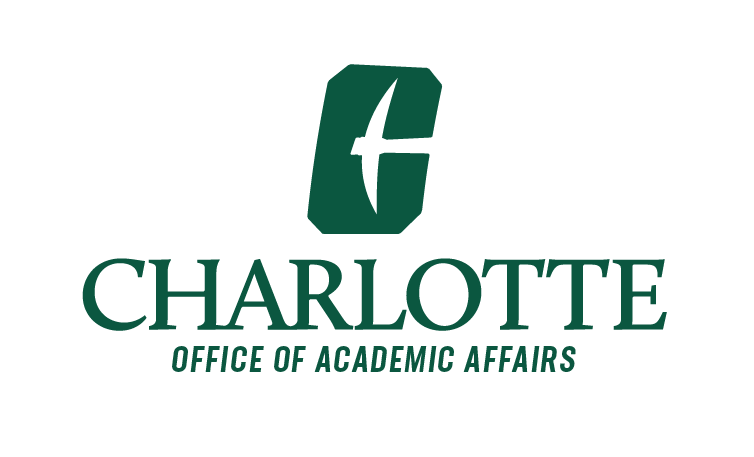 9201 University City Blvd.Charlotte, NC 28223704.687.5717https://provost.charlotte.edu/academic-budget-personnel/academic-budget-and-personnelSummer Adjunct / Part-Time FacultyEmployment ProcessAdjunct / Part-time faculty paid through the Summer School office and their budget does not require a Summary (AA-16) or contracts (AA-15) to be submitted to AA. Instead, the Summer School office will send a hire letter to faculty being paid by the Summer School office. They will also submit the NinerWorks Action for payment.  Academic Affairs may need additional hiring paperwork (see checklists, below).If the Adjunct / Part-Time faculty hire will be paid using Departmental or College funding a NinerWorks Action Created by the Department, contract (AA-15) and summary (AA-16) must be submitted in electronic format as an Excel File.Hiring documents are to be sent to Academic Affairs.On or before the new Adjunct / Part-time faculty members’ first day of work they must visit Human Resources to complete the I-9 process (per a federal requirement) and fill out new employee paperwork.New Summer Adjunct / Part-Time Faculty HireNew Summer Adjunct / Part-Time Faculty HireEPA Profile; All new summer Adjunct / Part-time faculty hires must apply for a new summer job posting in NinerTalent. Criminal Background Check - Must be completed pre-employment and Email faculty-recruit@charlotte.edu to initiate background screening.Vita. Official Transcript for the highest degree earned must be mailed directly to the University, not to the faculty applicant. If the applicant holds a foreign / international highest earned degree, the transcript must have a credential evaluation (WES, Trustforte, IEE, etc…) completed. Verification of Credentials Form (AA-34); with letters of recommendation or other documentation, as appropriate.Faculty Qualifications Report (AA-21), if candidate does not hold the appropriate terminal degree for the discipline.Returning Summer Part-Time Faculty Hires (with more than a year break in service)Returning Summer Part-Time Faculty Hires (with more than a year break in service)EPA Profile; Any summer Adjunct / Part-time faculty hires who have more than a year break in service must apply for a new summer job posting in NinerTalent.Must complete a Criminal Background Check - Must be completed pre-employment. Email faculty-recruit@charlotte.edu to initiate background screening.Faculty Qualifications Report (AA-21), if candidate does not hold the appropriate terminal degree for the discipline.Returning Summer Part-Time Faculty Hires (with less than a year break in service)Returning Summer Part-Time Faculty Hires (with less than a year break in service)Faculty Qualifications Report (AA-21), if candidate does not hold the appropriate terminal degree for the discipline.